2022年【英文翻譯社群】報名表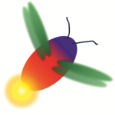 以下各欄皆為必填附件、試譯文章※請將下列文章翻譯成英文，不可整篇使用google翻譯** 翻完請連同報名表寄至 rp03@tfrd.org.tw  王佩淇收姓名性別性別□男    □女疾病名稱生日生日年    月    日聯絡電話飲食飲食□葷 □素 □其他大學科系□已畢業，最高學歷畢業科系：□就學中，目前就讀科系：□已畢業，最高學歷畢業科系：□就學中，目前就讀科系：□已畢業，最高學歷畢業科系：□就學中，目前就讀科系：□已畢業，最高學歷畢業科系：□就學中，目前就讀科系：E-mail通訊地址□□□□□□□□□□□□緊急聯絡人聯絡人電話身體狀況例如需要特別協助的地方：輔具使用□無□普通輪椅□電動輪椅□其他：____________□無□普通輪椅□電動輪椅□其他：____________報名動機(簡單敘述即可)(簡單敘述即可)(簡單敘述即可)(簡單敘述即可)資料運用聲明暨同意書資料運用聲明暨同意書資料運用聲明暨同意書資料運用聲明暨同意書資料運用聲明暨同意書提醒您！個人資料保護法於101年10月1日開始施行。為保障您的權益，本會有義務在報名時先行告知，課程期間將有本會同仁或指派之攝影志工，不定時於課堂中有拍照或攝影之行為。如果這使您感到不舒服，您有權要求本會停止拍攝或將相關影像做為其他用途。立同意書人簽章：_______________提醒您！個人資料保護法於101年10月1日開始施行。為保障您的權益，本會有義務在報名時先行告知，課程期間將有本會同仁或指派之攝影志工，不定時於課堂中有拍照或攝影之行為。如果這使您感到不舒服，您有權要求本會停止拍攝或將相關影像做為其他用途。立同意書人簽章：_______________提醒您！個人資料保護法於101年10月1日開始施行。為保障您的權益，本會有義務在報名時先行告知，課程期間將有本會同仁或指派之攝影志工，不定時於課堂中有拍照或攝影之行為。如果這使您感到不舒服，您有權要求本會停止拍攝或將相關影像做為其他用途。立同意書人簽章：_______________提醒您！個人資料保護法於101年10月1日開始施行。為保障您的權益，本會有義務在報名時先行告知，課程期間將有本會同仁或指派之攝影志工，不定時於課堂中有拍照或攝影之行為。如果這使您感到不舒服，您有權要求本會停止拍攝或將相關影像做為其他用途。立同意書人簽章：_______________提醒您！個人資料保護法於101年10月1日開始施行。為保障您的權益，本會有義務在報名時先行告知，課程期間將有本會同仁或指派之攝影志工，不定時於課堂中有拍照或攝影之行為。如果這使您感到不舒服，您有權要求本會停止拍攝或將相關影像做為其他用途。立同意書人簽章：_______________國際罕病日x足球體驗營2022-03-04    基金會自2018年起多次與羅伊教練合作足球課程，深受學員們的迴響，今年3月13日下午，本會再度與羅伊教練合作，帶領50位病友及家屬一同下場踢球。   足球體驗營除了提升體能發展、增進踢球技巧外，更重要的是訓練協調與團隊合作能力。教練特別將學員分成兩組－幼幼組及兒童組，透過遊戲的方式訓練運球及射門等基本動作。除此之外，也很感謝AIM Creative Sports Group教練們帶來了精彩的花式足球表演，並帶領大家一塊兒練習花式足球的背挺、套路等技巧。   再次感謝台北市造夢者獅子會的贊助與志工陪伴、王家中教練、羅伊教練、AIM Creative Sports Group教練團隊協助及指導，讓我們的孩子們可以體會足球的樂趣，並提升肌耐力、平衡感、協調性、反應力。只見大夥開心地在球場上揮汗踢球，最後還能帶回一顆自己專屬的紀念足球，真是一個難忘的體驗。